株式会社　マルト水谷　　　　　　　ハッピーリングチャリティ2023-2024　事務局宛ハッピーリングチャリティ　2023-2024「食を通した居場所づくり」寄付金申請書　　○年　○月　○　日申請団体情報事業計画下記のとおり貴社の寄付を申請します。子ども食堂の名称子ども食堂の名称子ども食堂の名称子ども食堂の名称（フリガナ）○○○○○○○　コドモショクドウ　（フリガナ）○○○○○○○　コドモショクドウ　（フリガナ）○○○○○○○　コドモショクドウ　（フリガナ）○○○○○○○　コドモショクドウ　（フリガナ）○○○○○○○　コドモショクドウ　（フリガナ）○○○○○○○　コドモショクドウ　（フリガナ）○○○○○○○　コドモショクドウ　（フリガナ）○○○○○○○　コドモショクドウ　（フリガナ）○○○○○○○　コドモショクドウ　（フリガナ）○○○○○○○　コドモショクドウ　子ども食堂の名称子ども食堂の名称子ども食堂の名称子ども食堂の名称○○○○○○○子ども食堂○○○○○○○子ども食堂○○○○○○○子ども食堂○○○○○○○子ども食堂○○○○○○○子ども食堂○○○○○○○子ども食堂○○○○○○○子ども食堂○○○○○○○子ども食堂○○○○○○○子ども食堂○○○○○○○子ども食堂主な開催地主な開催地主な開催地主な開催地（〒　123　－　4567　）（〒　123　－　4567　）（〒　123　－　4567　）（〒　123　－　4567　）（〒　123　－　4567　）（〒　123　－　4567　）（〒　123　－　4567　）（〒　123　－　4567　）（〒　123　－　4567　）（〒　123　－　4567　）主な開催地主な開催地主な開催地主な開催地愛知県名古屋市○○○―○○―○愛知県名古屋市○○○―○○―○愛知県名古屋市○○○―○○―○愛知県名古屋市○○○―○○―○愛知県名古屋市○○○―○○―○愛知県名古屋市○○○―○○―○愛知県名古屋市○○○―○○―○愛知県名古屋市○○○―○○―○愛知県名古屋市○○○―○○―○愛知県名古屋市○○○―○○―○主な開催地主な開催地主な開催地主な開催地（電話番号）　123-456-7890（電話番号）　123-456-7890（電話番号）　123-456-7890（電話番号）　123-456-7890（電話番号）　123-456-7890（電話番号）　123-456-7890（電話番号）　123-456-7890（電話番号）　123-456-7890（電話番号）　123-456-7890（電話番号）　123-456-7890拠点の性質(いずれかに✔）拠点の性質(いずれかに✔）拠点の性質(いずれかに✔）拠点の性質(いずれかに✔）拠点の性質(いずれかに✔）□常設　　　□一時開設　　　□その他（　　　　　　　　　　　　　　　　　　　　　　　　）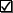 ※一時開設：公民館等、開催毎に場所を借りて、道具や食材を持ち込んで開催している場合など□常設　　　□一時開設　　　□その他（　　　　　　　　　　　　　　　　　　　　　　　　）※一時開設：公民館等、開催毎に場所を借りて、道具や食材を持ち込んで開催している場合など□常設　　　□一時開設　　　□その他（　　　　　　　　　　　　　　　　　　　　　　　　）※一時開設：公民館等、開催毎に場所を借りて、道具や食材を持ち込んで開催している場合など□常設　　　□一時開設　　　□その他（　　　　　　　　　　　　　　　　　　　　　　　　）※一時開設：公民館等、開催毎に場所を借りて、道具や食材を持ち込んで開催している場合など□常設　　　□一時開設　　　□その他（　　　　　　　　　　　　　　　　　　　　　　　　）※一時開設：公民館等、開催毎に場所を借りて、道具や食材を持ち込んで開催している場合など□常設　　　□一時開設　　　□その他（　　　　　　　　　　　　　　　　　　　　　　　　）※一時開設：公民館等、開催毎に場所を借りて、道具や食材を持ち込んで開催している場合など□常設　　　□一時開設　　　□その他（　　　　　　　　　　　　　　　　　　　　　　　　）※一時開設：公民館等、開催毎に場所を借りて、道具や食材を持ち込んで開催している場合など□常設　　　□一時開設　　　□その他（　　　　　　　　　　　　　　　　　　　　　　　　）※一時開設：公民館等、開催毎に場所を借りて、道具や食材を持ち込んで開催している場合など□常設　　　□一時開設　　　□その他（　　　　　　　　　　　　　　　　　　　　　　　　）※一時開設：公民館等、開催毎に場所を借りて、道具や食材を持ち込んで開催している場合など運営主体の名称運営主体の名称運営主体の名称運営主体の名称（フリガナ）　トクテイヒエイリホウジン　○○○○○○○　（フリガナ）　トクテイヒエイリホウジン　○○○○○○○　（フリガナ）　トクテイヒエイリホウジン　○○○○○○○　（フリガナ）　トクテイヒエイリホウジン　○○○○○○○　（フリガナ）　トクテイヒエイリホウジン　○○○○○○○　（フリガナ）　トクテイヒエイリホウジン　○○○○○○○　（フリガナ）　トクテイヒエイリホウジン　○○○○○○○　（フリガナ）　トクテイヒエイリホウジン　○○○○○○○　（フリガナ）　トクテイヒエイリホウジン　○○○○○○○　（フリガナ）　トクテイヒエイリホウジン　○○○○○○○　運営主体の名称運営主体の名称運営主体の名称運営主体の名称特定非営利法人　　　　○○○○○○　特定非営利法人　　　　○○○○○○　特定非営利法人　　　　○○○○○○　特定非営利法人　　　　○○○○○○　特定非営利法人　　　　○○○○○○　特定非営利法人　　　　○○○○○○　特定非営利法人　　　　○○○○○○　特定非営利法人　　　　○○○○○○　特定非営利法人　　　　○○○○○○　特定非営利法人　　　　○○○○○○　所　　在　　地所　　在　　地所　　在　　地所　　在　　地（〒123　－0000　）（〒123　－0000　）（〒123　－0000　）（〒123　－0000　）（〒123　－0000　）（〒123　－0000　）（〒123　－0000　）（〒123　－0000　）（〒123　－0000　）（〒123　－0000　）所　　在　　地所　　在　　地所　　在　　地所　　在　　地愛知県名古屋市○○○―○○―○愛知県名古屋市○○○―○○―○愛知県名古屋市○○○―○○―○愛知県名古屋市○○○―○○―○愛知県名古屋市○○○―○○―○愛知県名古屋市○○○―○○―○愛知県名古屋市○○○―○○―○愛知県名古屋市○○○―○○―○愛知県名古屋市○○○―○○―○愛知県名古屋市○○○―○○―○所　　在　　地所　　在　　地所　　在　　地所　　在　　地（電話番号）　　123-456-7890（電話番号）　　123-456-7890（電話番号）　　123-456-7890（電話番号）　　123-456-7890（電話番号）　　123-456-7890（電話番号）　　123-456-7890（電話番号）　　123-456-7890（電話番号）　　123-456-7890（電話番号）　　123-456-7890（電話番号）　　123-456-7890代表者の職名・氏名代表者の職名・氏名代表者の職名・氏名代表者の職名・氏名職名職名職名氏名氏名氏名氏名氏名氏名氏名代表者の職名・氏名代表者の職名・氏名代表者の職名・氏名代表者の職名・氏名代表理事代表理事代表理事（フリガナ）マルト　タロウ（フリガナ）マルト　タロウ（フリガナ）マルト　タロウ（フリガナ）マルト　タロウ（フリガナ）マルト　タロウ（フリガナ）マルト　タロウ（フリガナ）マルト　タロウ代表者の職名・氏名代表者の職名・氏名代表者の職名・氏名代表者の職名・氏名代表理事代表理事代表理事まると　太郎まると　太郎まると　太郎まると　太郎まると　太郎まると　太郎まると　太郎連絡責任者の職名・氏名連絡責任者の職名・氏名連絡責任者の職名・氏名連絡責任者の職名・氏名職名職名職名氏名氏名氏名氏名氏名氏名氏名連絡責任者の職名・氏名連絡責任者の職名・氏名連絡責任者の職名・氏名連絡責任者の職名・氏名事務局長事務局長事務局長（フリガナ）マルト　ハナコ（フリガナ）マルト　ハナコ（フリガナ）マルト　ハナコ（フリガナ）マルト　ハナコ（フリガナ）マルト　ハナコ（フリガナ）マルト　ハナコ（フリガナ）マルト　ハナコ連絡責任者の職名・氏名連絡責任者の職名・氏名連絡責任者の職名・氏名連絡責任者の職名・氏名事務局長事務局長事務局長まると　花子まると　花子まると　花子まると　花子まると　花子まると　花子まると　花子連絡責任者の職名・氏名連絡責任者の職名・氏名連絡責任者の職名・氏名連絡責任者の職名・氏名電話番号電話番号電話番号　000-456-7890　000-456-7890　000-456-7890　000-456-7890　000-456-7890　000-456-7890　000-456-7890連絡責任者の職名・氏名連絡責任者の職名・氏名連絡責任者の職名・氏名連絡責任者の職名・氏名E-mailE-mailE-mailkodomosyokudou@mail.comkodomosyokudou@mail.comkodomosyokudou@mail.comkodomosyokudou@mail.comkodomosyokudou@mail.comkodomosyokudou@mail.comkodomosyokudou@mail.com（運営主体）当てはまるものに○をつけてください。＊個人・個人グループ　　＊任意の地域団体　　＊非営利の活動法人　　＊社会福祉法人＊一般法人　　＊宗教関係　　＊生協関係　　＊その他（　　　　○○○○○　　　　　　　　　　　　　　　）（運営主体）当てはまるものに○をつけてください。＊個人・個人グループ　　＊任意の地域団体　　＊非営利の活動法人　　＊社会福祉法人＊一般法人　　＊宗教関係　　＊生協関係　　＊その他（　　　　○○○○○　　　　　　　　　　　　　　　）（運営主体）当てはまるものに○をつけてください。＊個人・個人グループ　　＊任意の地域団体　　＊非営利の活動法人　　＊社会福祉法人＊一般法人　　＊宗教関係　　＊生協関係　　＊その他（　　　　○○○○○　　　　　　　　　　　　　　　）（運営主体）当てはまるものに○をつけてください。＊個人・個人グループ　　＊任意の地域団体　　＊非営利の活動法人　　＊社会福祉法人＊一般法人　　＊宗教関係　　＊生協関係　　＊その他（　　　　○○○○○　　　　　　　　　　　　　　　）（運営主体）当てはまるものに○をつけてください。＊個人・個人グループ　　＊任意の地域団体　　＊非営利の活動法人　　＊社会福祉法人＊一般法人　　＊宗教関係　　＊生協関係　　＊その他（　　　　○○○○○　　　　　　　　　　　　　　　）（運営主体）当てはまるものに○をつけてください。＊個人・個人グループ　　＊任意の地域団体　　＊非営利の活動法人　　＊社会福祉法人＊一般法人　　＊宗教関係　　＊生協関係　　＊その他（　　　　○○○○○　　　　　　　　　　　　　　　）（運営主体）当てはまるものに○をつけてください。＊個人・個人グループ　　＊任意の地域団体　　＊非営利の活動法人　　＊社会福祉法人＊一般法人　　＊宗教関係　　＊生協関係　　＊その他（　　　　○○○○○　　　　　　　　　　　　　　　）（運営主体）当てはまるものに○をつけてください。＊個人・個人グループ　　＊任意の地域団体　　＊非営利の活動法人　　＊社会福祉法人＊一般法人　　＊宗教関係　　＊生協関係　　＊その他（　　　　○○○○○　　　　　　　　　　　　　　　）（運営主体）当てはまるものに○をつけてください。＊個人・個人グループ　　＊任意の地域団体　　＊非営利の活動法人　　＊社会福祉法人＊一般法人　　＊宗教関係　　＊生協関係　　＊その他（　　　　○○○○○　　　　　　　　　　　　　　　）（運営主体）当てはまるものに○をつけてください。＊個人・個人グループ　　＊任意の地域団体　　＊非営利の活動法人　　＊社会福祉法人＊一般法人　　＊宗教関係　　＊生協関係　　＊その他（　　　　○○○○○　　　　　　　　　　　　　　　）（運営主体）当てはまるものに○をつけてください。＊個人・個人グループ　　＊任意の地域団体　　＊非営利の活動法人　　＊社会福祉法人＊一般法人　　＊宗教関係　　＊生協関係　　＊その他（　　　　○○○○○　　　　　　　　　　　　　　　）（運営主体）当てはまるものに○をつけてください。＊個人・個人グループ　　＊任意の地域団体　　＊非営利の活動法人　　＊社会福祉法人＊一般法人　　＊宗教関係　　＊生協関係　　＊その他（　　　　○○○○○　　　　　　　　　　　　　　　）（運営主体）当てはまるものに○をつけてください。＊個人・個人グループ　　＊任意の地域団体　　＊非営利の活動法人　　＊社会福祉法人＊一般法人　　＊宗教関係　　＊生協関係　　＊その他（　　　　○○○○○　　　　　　　　　　　　　　　）（運営主体）当てはまるものに○をつけてください。＊個人・個人グループ　　＊任意の地域団体　　＊非営利の活動法人　　＊社会福祉法人＊一般法人　　＊宗教関係　　＊生協関係　　＊その他（　　　　○○○○○　　　　　　　　　　　　　　　）（運営主体）当てはまるものに○をつけてください。＊個人・個人グループ　　＊任意の地域団体　　＊非営利の活動法人　　＊社会福祉法人＊一般法人　　＊宗教関係　　＊生協関係　　＊その他（　　　　○○○○○　　　　　　　　　　　　　　　）（運営主体）当てはまるものに○をつけてください。＊個人・個人グループ　　＊任意の地域団体　　＊非営利の活動法人　　＊社会福祉法人＊一般法人　　＊宗教関係　　＊生協関係　　＊その他（　　　　○○○○○　　　　　　　　　　　　　　　）活動年数活動年数　○年　○年　○年　○年　○年　○年　○年運営人数運営人数運営人数　○人　○人　○人　○人活動内容の告知・報告方法活動内容の告知・報告方法活動内容の告知・報告方法掲示板、ホームページ、ブログ、SNSなどFacebookで告知、掲示板で告知、ホームページで告知、ちらしで告知掲示板、ホームページ、ブログ、SNSなどFacebookで告知、掲示板で告知、ホームページで告知、ちらしで告知掲示板、ホームページ、ブログ、SNSなどFacebookで告知、掲示板で告知、ホームページで告知、ちらしで告知掲示板、ホームページ、ブログ、SNSなどFacebookで告知、掲示板で告知、ホームページで告知、ちらしで告知掲示板、ホームページ、ブログ、SNSなどFacebookで告知、掲示板で告知、ホームページで告知、ちらしで告知掲示板、ホームページ、ブログ、SNSなどFacebookで告知、掲示板で告知、ホームページで告知、ちらしで告知掲示板、ホームページ、ブログ、SNSなどFacebookで告知、掲示板で告知、ホームページで告知、ちらしで告知掲示板、ホームページ、ブログ、SNSなどFacebookで告知、掲示板で告知、ホームページで告知、ちらしで告知掲示板、ホームページ、ブログ、SNSなどFacebookで告知、掲示板で告知、ホームページで告知、ちらしで告知掲示板、ホームページ、ブログ、SNSなどFacebookで告知、掲示板で告知、ホームページで告知、ちらしで告知掲示板、ホームページ、ブログ、SNSなどFacebookで告知、掲示板で告知、ホームページで告知、ちらしで告知掲示板、ホームページ、ブログ、SNSなどFacebookで告知、掲示板で告知、ホームページで告知、ちらしで告知掲示板、ホームページ、ブログ、SNSなどFacebookで告知、掲示板で告知、ホームページで告知、ちらしで告知過去の活動実績（2023年3月～2024年2月）　過去の活動実績（2023年3月～2024年2月）　過去の活動実績（2023年3月～2024年2月）　過去の活動実績（2023年3月～2024年2月）　過去の活動実績（2023年3月～2024年2月）　過去の活動実績（2023年3月～2024年2月）　過去の活動実績（2023年3月～2024年2月）　過去の活動実績（2023年3月～2024年2月）　過去の活動実績（2023年3月～2024年2月）　過去の活動実績（2023年3月～2024年2月）　過去の活動実績（2023年3月～2024年2月）　過去の活動実績（2023年3月～2024年2月）　過去の活動実績（2023年3月～2024年2月）　過去の活動実績（2023年3月～2024年2月）　過去の活動実績（2023年3月～2024年2月）　過去の活動実績（2023年3月～2024年2月）　（アンケート）当てはまるものに○をつけてください。主な参加者：小学生未満・小学生・中学生・高校生主な参加形態：1人・友達・兄弟・親子（団体の食を通じた活動内容）（タイトル）包丁を使わない調理教室（頻度）２ヶ月に１回（規模）小学生20人くらいを対象（具体的な内容）●●●●●●●●●●●●●●●●●●●●●●●●●●●●●●●●●●●●●●●●●●●●●●●●●●●●●●●●●●●●●●●●●●●●●●●●●●●●●●●●●●●●●●●●●●●●●●●●●●●●●●●●●●●●●●●●●●●●●●●●●●●●●●●●●●●●●●●●●●●●●●●●●●●●●●●●●●●●●●●●●●●●●●●●●●●●●●●●●●●●●●●●●●●●●●●●●●●●●●●●●●●●●●●●●●●●●●●●●●●●●●●●●●●●●●●●●●●●●●●●●●●●●●●●●●●●●●●●●●●●●●●●●●●●●●●●●●●●●●●●●●●●●●●●●●●●●●（タイトル）ステーキを用意して、テーブルマナー教室の開催（頻度）年に１回（規模）小学生10人くらいを対象（具体的な内容）●●●●●●●●●●●●●●●●●●●●●●●●●●●●●●●●●●●●●●●●●●●●●●●●●●●●●●●●●●●●●●●●●●●●●●●●●●●●●●●●●●●●●●●●●●●●●●●●●●●●●●●●●●●●●●●●●●●●●●●●●●●●●●●●●●●●●●●●●●●●●●●●●●●●●●●●●●●●●●●●●●●●●●●●●●●●●●●●●●●●●●●●●●●●●●●●●●●●●●●●●●●●●●●●●●●●●●●●●●●●●●●●●●●●●●●●●●●●●●●●●●●●●●●●●●●●●●●●●●●●●●●●●●●●●●●●●●●●●●●●●●●●●●●●●●●●●（アンケート）当てはまるものに○をつけてください。主な参加者：小学生未満・小学生・中学生・高校生主な参加形態：1人・友達・兄弟・親子（団体の食を通じた活動内容）（タイトル）包丁を使わない調理教室（頻度）２ヶ月に１回（規模）小学生20人くらいを対象（具体的な内容）●●●●●●●●●●●●●●●●●●●●●●●●●●●●●●●●●●●●●●●●●●●●●●●●●●●●●●●●●●●●●●●●●●●●●●●●●●●●●●●●●●●●●●●●●●●●●●●●●●●●●●●●●●●●●●●●●●●●●●●●●●●●●●●●●●●●●●●●●●●●●●●●●●●●●●●●●●●●●●●●●●●●●●●●●●●●●●●●●●●●●●●●●●●●●●●●●●●●●●●●●●●●●●●●●●●●●●●●●●●●●●●●●●●●●●●●●●●●●●●●●●●●●●●●●●●●●●●●●●●●●●●●●●●●●●●●●●●●●●●●●●●●●●●●●●●●●●（タイトル）ステーキを用意して、テーブルマナー教室の開催（頻度）年に１回（規模）小学生10人くらいを対象（具体的な内容）●●●●●●●●●●●●●●●●●●●●●●●●●●●●●●●●●●●●●●●●●●●●●●●●●●●●●●●●●●●●●●●●●●●●●●●●●●●●●●●●●●●●●●●●●●●●●●●●●●●●●●●●●●●●●●●●●●●●●●●●●●●●●●●●●●●●●●●●●●●●●●●●●●●●●●●●●●●●●●●●●●●●●●●●●●●●●●●●●●●●●●●●●●●●●●●●●●●●●●●●●●●●●●●●●●●●●●●●●●●●●●●●●●●●●●●●●●●●●●●●●●●●●●●●●●●●●●●●●●●●●●●●●●●●●●●●●●●●●●●●●●●●●●●●●●●●●（アンケート）当てはまるものに○をつけてください。主な参加者：小学生未満・小学生・中学生・高校生主な参加形態：1人・友達・兄弟・親子（団体の食を通じた活動内容）（タイトル）包丁を使わない調理教室（頻度）２ヶ月に１回（規模）小学生20人くらいを対象（具体的な内容）●●●●●●●●●●●●●●●●●●●●●●●●●●●●●●●●●●●●●●●●●●●●●●●●●●●●●●●●●●●●●●●●●●●●●●●●●●●●●●●●●●●●●●●●●●●●●●●●●●●●●●●●●●●●●●●●●●●●●●●●●●●●●●●●●●●●●●●●●●●●●●●●●●●●●●●●●●●●●●●●●●●●●●●●●●●●●●●●●●●●●●●●●●●●●●●●●●●●●●●●●●●●●●●●●●●●●●●●●●●●●●●●●●●●●●●●●●●●●●●●●●●●●●●●●●●●●●●●●●●●●●●●●●●●●●●●●●●●●●●●●●●●●●●●●●●●●●（タイトル）ステーキを用意して、テーブルマナー教室の開催（頻度）年に１回（規模）小学生10人くらいを対象（具体的な内容）●●●●●●●●●●●●●●●●●●●●●●●●●●●●●●●●●●●●●●●●●●●●●●●●●●●●●●●●●●●●●●●●●●●●●●●●●●●●●●●●●●●●●●●●●●●●●●●●●●●●●●●●●●●●●●●●●●●●●●●●●●●●●●●●●●●●●●●●●●●●●●●●●●●●●●●●●●●●●●●●●●●●●●●●●●●●●●●●●●●●●●●●●●●●●●●●●●●●●●●●●●●●●●●●●●●●●●●●●●●●●●●●●●●●●●●●●●●●●●●●●●●●●●●●●●●●●●●●●●●●●●●●●●●●●●●●●●●●●●●●●●●●●●●●●●●●●（アンケート）当てはまるものに○をつけてください。主な参加者：小学生未満・小学生・中学生・高校生主な参加形態：1人・友達・兄弟・親子（団体の食を通じた活動内容）（タイトル）包丁を使わない調理教室（頻度）２ヶ月に１回（規模）小学生20人くらいを対象（具体的な内容）●●●●●●●●●●●●●●●●●●●●●●●●●●●●●●●●●●●●●●●●●●●●●●●●●●●●●●●●●●●●●●●●●●●●●●●●●●●●●●●●●●●●●●●●●●●●●●●●●●●●●●●●●●●●●●●●●●●●●●●●●●●●●●●●●●●●●●●●●●●●●●●●●●●●●●●●●●●●●●●●●●●●●●●●●●●●●●●●●●●●●●●●●●●●●●●●●●●●●●●●●●●●●●●●●●●●●●●●●●●●●●●●●●●●●●●●●●●●●●●●●●●●●●●●●●●●●●●●●●●●●●●●●●●●●●●●●●●●●●●●●●●●●●●●●●●●●●（タイトル）ステーキを用意して、テーブルマナー教室の開催（頻度）年に１回（規模）小学生10人くらいを対象（具体的な内容）●●●●●●●●●●●●●●●●●●●●●●●●●●●●●●●●●●●●●●●●●●●●●●●●●●●●●●●●●●●●●●●●●●●●●●●●●●●●●●●●●●●●●●●●●●●●●●●●●●●●●●●●●●●●●●●●●●●●●●●●●●●●●●●●●●●●●●●●●●●●●●●●●●●●●●●●●●●●●●●●●●●●●●●●●●●●●●●●●●●●●●●●●●●●●●●●●●●●●●●●●●●●●●●●●●●●●●●●●●●●●●●●●●●●●●●●●●●●●●●●●●●●●●●●●●●●●●●●●●●●●●●●●●●●●●●●●●●●●●●●●●●●●●●●●●●●●（アンケート）当てはまるものに○をつけてください。主な参加者：小学生未満・小学生・中学生・高校生主な参加形態：1人・友達・兄弟・親子（団体の食を通じた活動内容）（タイトル）包丁を使わない調理教室（頻度）２ヶ月に１回（規模）小学生20人くらいを対象（具体的な内容）●●●●●●●●●●●●●●●●●●●●●●●●●●●●●●●●●●●●●●●●●●●●●●●●●●●●●●●●●●●●●●●●●●●●●●●●●●●●●●●●●●●●●●●●●●●●●●●●●●●●●●●●●●●●●●●●●●●●●●●●●●●●●●●●●●●●●●●●●●●●●●●●●●●●●●●●●●●●●●●●●●●●●●●●●●●●●●●●●●●●●●●●●●●●●●●●●●●●●●●●●●●●●●●●●●●●●●●●●●●●●●●●●●●●●●●●●●●●●●●●●●●●●●●●●●●●●●●●●●●●●●●●●●●●●●●●●●●●●●●●●●●●●●●●●●●●●●（タイトル）ステーキを用意して、テーブルマナー教室の開催（頻度）年に１回（規模）小学生10人くらいを対象（具体的な内容）●●●●●●●●●●●●●●●●●●●●●●●●●●●●●●●●●●●●●●●●●●●●●●●●●●●●●●●●●●●●●●●●●●●●●●●●●●●●●●●●●●●●●●●●●●●●●●●●●●●●●●●●●●●●●●●●●●●●●●●●●●●●●●●●●●●●●●●●●●●●●●●●●●●●●●●●●●●●●●●●●●●●●●●●●●●●●●●●●●●●●●●●●●●●●●●●●●●●●●●●●●●●●●●●●●●●●●●●●●●●●●●●●●●●●●●●●●●●●●●●●●●●●●●●●●●●●●●●●●●●●●●●●●●●●●●●●●●●●●●●●●●●●●●●●●●●●（アンケート）当てはまるものに○をつけてください。主な参加者：小学生未満・小学生・中学生・高校生主な参加形態：1人・友達・兄弟・親子（団体の食を通じた活動内容）（タイトル）包丁を使わない調理教室（頻度）２ヶ月に１回（規模）小学生20人くらいを対象（具体的な内容）●●●●●●●●●●●●●●●●●●●●●●●●●●●●●●●●●●●●●●●●●●●●●●●●●●●●●●●●●●●●●●●●●●●●●●●●●●●●●●●●●●●●●●●●●●●●●●●●●●●●●●●●●●●●●●●●●●●●●●●●●●●●●●●●●●●●●●●●●●●●●●●●●●●●●●●●●●●●●●●●●●●●●●●●●●●●●●●●●●●●●●●●●●●●●●●●●●●●●●●●●●●●●●●●●●●●●●●●●●●●●●●●●●●●●●●●●●●●●●●●●●●●●●●●●●●●●●●●●●●●●●●●●●●●●●●●●●●●●●●●●●●●●●●●●●●●●●（タイトル）ステーキを用意して、テーブルマナー教室の開催（頻度）年に１回（規模）小学生10人くらいを対象（具体的な内容）●●●●●●●●●●●●●●●●●●●●●●●●●●●●●●●●●●●●●●●●●●●●●●●●●●●●●●●●●●●●●●●●●●●●●●●●●●●●●●●●●●●●●●●●●●●●●●●●●●●●●●●●●●●●●●●●●●●●●●●●●●●●●●●●●●●●●●●●●●●●●●●●●●●●●●●●●●●●●●●●●●●●●●●●●●●●●●●●●●●●●●●●●●●●●●●●●●●●●●●●●●●●●●●●●●●●●●●●●●●●●●●●●●●●●●●●●●●●●●●●●●●●●●●●●●●●●●●●●●●●●●●●●●●●●●●●●●●●●●●●●●●●●●●●●●●●●（アンケート）当てはまるものに○をつけてください。主な参加者：小学生未満・小学生・中学生・高校生主な参加形態：1人・友達・兄弟・親子（団体の食を通じた活動内容）（タイトル）包丁を使わない調理教室（頻度）２ヶ月に１回（規模）小学生20人くらいを対象（具体的な内容）●●●●●●●●●●●●●●●●●●●●●●●●●●●●●●●●●●●●●●●●●●●●●●●●●●●●●●●●●●●●●●●●●●●●●●●●●●●●●●●●●●●●●●●●●●●●●●●●●●●●●●●●●●●●●●●●●●●●●●●●●●●●●●●●●●●●●●●●●●●●●●●●●●●●●●●●●●●●●●●●●●●●●●●●●●●●●●●●●●●●●●●●●●●●●●●●●●●●●●●●●●●●●●●●●●●●●●●●●●●●●●●●●●●●●●●●●●●●●●●●●●●●●●●●●●●●●●●●●●●●●●●●●●●●●●●●●●●●●●●●●●●●●●●●●●●●●●（タイトル）ステーキを用意して、テーブルマナー教室の開催（頻度）年に１回（規模）小学生10人くらいを対象（具体的な内容）●●●●●●●●●●●●●●●●●●●●●●●●●●●●●●●●●●●●●●●●●●●●●●●●●●●●●●●●●●●●●●●●●●●●●●●●●●●●●●●●●●●●●●●●●●●●●●●●●●●●●●●●●●●●●●●●●●●●●●●●●●●●●●●●●●●●●●●●●●●●●●●●●●●●●●●●●●●●●●●●●●●●●●●●●●●●●●●●●●●●●●●●●●●●●●●●●●●●●●●●●●●●●●●●●●●●●●●●●●●●●●●●●●●●●●●●●●●●●●●●●●●●●●●●●●●●●●●●●●●●●●●●●●●●●●●●●●●●●●●●●●●●●●●●●●●●●（アンケート）当てはまるものに○をつけてください。主な参加者：小学生未満・小学生・中学生・高校生主な参加形態：1人・友達・兄弟・親子（団体の食を通じた活動内容）（タイトル）包丁を使わない調理教室（頻度）２ヶ月に１回（規模）小学生20人くらいを対象（具体的な内容）●●●●●●●●●●●●●●●●●●●●●●●●●●●●●●●●●●●●●●●●●●●●●●●●●●●●●●●●●●●●●●●●●●●●●●●●●●●●●●●●●●●●●●●●●●●●●●●●●●●●●●●●●●●●●●●●●●●●●●●●●●●●●●●●●●●●●●●●●●●●●●●●●●●●●●●●●●●●●●●●●●●●●●●●●●●●●●●●●●●●●●●●●●●●●●●●●●●●●●●●●●●●●●●●●●●●●●●●●●●●●●●●●●●●●●●●●●●●●●●●●●●●●●●●●●●●●●●●●●●●●●●●●●●●●●●●●●●●●●●●●●●●●●●●●●●●●●（タイトル）ステーキを用意して、テーブルマナー教室の開催（頻度）年に１回（規模）小学生10人くらいを対象（具体的な内容）●●●●●●●●●●●●●●●●●●●●●●●●●●●●●●●●●●●●●●●●●●●●●●●●●●●●●●●●●●●●●●●●●●●●●●●●●●●●●●●●●●●●●●●●●●●●●●●●●●●●●●●●●●●●●●●●●●●●●●●●●●●●●●●●●●●●●●●●●●●●●●●●●●●●●●●●●●●●●●●●●●●●●●●●●●●●●●●●●●●●●●●●●●●●●●●●●●●●●●●●●●●●●●●●●●●●●●●●●●●●●●●●●●●●●●●●●●●●●●●●●●●●●●●●●●●●●●●●●●●●●●●●●●●●●●●●●●●●●●●●●●●●●●●●●●●●●（アンケート）当てはまるものに○をつけてください。主な参加者：小学生未満・小学生・中学生・高校生主な参加形態：1人・友達・兄弟・親子（団体の食を通じた活動内容）（タイトル）包丁を使わない調理教室（頻度）２ヶ月に１回（規模）小学生20人くらいを対象（具体的な内容）●●●●●●●●●●●●●●●●●●●●●●●●●●●●●●●●●●●●●●●●●●●●●●●●●●●●●●●●●●●●●●●●●●●●●●●●●●●●●●●●●●●●●●●●●●●●●●●●●●●●●●●●●●●●●●●●●●●●●●●●●●●●●●●●●●●●●●●●●●●●●●●●●●●●●●●●●●●●●●●●●●●●●●●●●●●●●●●●●●●●●●●●●●●●●●●●●●●●●●●●●●●●●●●●●●●●●●●●●●●●●●●●●●●●●●●●●●●●●●●●●●●●●●●●●●●●●●●●●●●●●●●●●●●●●●●●●●●●●●●●●●●●●●●●●●●●●●（タイトル）ステーキを用意して、テーブルマナー教室の開催（頻度）年に１回（規模）小学生10人くらいを対象（具体的な内容）●●●●●●●●●●●●●●●●●●●●●●●●●●●●●●●●●●●●●●●●●●●●●●●●●●●●●●●●●●●●●●●●●●●●●●●●●●●●●●●●●●●●●●●●●●●●●●●●●●●●●●●●●●●●●●●●●●●●●●●●●●●●●●●●●●●●●●●●●●●●●●●●●●●●●●●●●●●●●●●●●●●●●●●●●●●●●●●●●●●●●●●●●●●●●●●●●●●●●●●●●●●●●●●●●●●●●●●●●●●●●●●●●●●●●●●●●●●●●●●●●●●●●●●●●●●●●●●●●●●●●●●●●●●●●●●●●●●●●●●●●●●●●●●●●●●●●（アンケート）当てはまるものに○をつけてください。主な参加者：小学生未満・小学生・中学生・高校生主な参加形態：1人・友達・兄弟・親子（団体の食を通じた活動内容）（タイトル）包丁を使わない調理教室（頻度）２ヶ月に１回（規模）小学生20人くらいを対象（具体的な内容）●●●●●●●●●●●●●●●●●●●●●●●●●●●●●●●●●●●●●●●●●●●●●●●●●●●●●●●●●●●●●●●●●●●●●●●●●●●●●●●●●●●●●●●●●●●●●●●●●●●●●●●●●●●●●●●●●●●●●●●●●●●●●●●●●●●●●●●●●●●●●●●●●●●●●●●●●●●●●●●●●●●●●●●●●●●●●●●●●●●●●●●●●●●●●●●●●●●●●●●●●●●●●●●●●●●●●●●●●●●●●●●●●●●●●●●●●●●●●●●●●●●●●●●●●●●●●●●●●●●●●●●●●●●●●●●●●●●●●●●●●●●●●●●●●●●●●●（タイトル）ステーキを用意して、テーブルマナー教室の開催（頻度）年に１回（規模）小学生10人くらいを対象（具体的な内容）●●●●●●●●●●●●●●●●●●●●●●●●●●●●●●●●●●●●●●●●●●●●●●●●●●●●●●●●●●●●●●●●●●●●●●●●●●●●●●●●●●●●●●●●●●●●●●●●●●●●●●●●●●●●●●●●●●●●●●●●●●●●●●●●●●●●●●●●●●●●●●●●●●●●●●●●●●●●●●●●●●●●●●●●●●●●●●●●●●●●●●●●●●●●●●●●●●●●●●●●●●●●●●●●●●●●●●●●●●●●●●●●●●●●●●●●●●●●●●●●●●●●●●●●●●●●●●●●●●●●●●●●●●●●●●●●●●●●●●●●●●●●●●●●●●●●●（アンケート）当てはまるものに○をつけてください。主な参加者：小学生未満・小学生・中学生・高校生主な参加形態：1人・友達・兄弟・親子（団体の食を通じた活動内容）（タイトル）包丁を使わない調理教室（頻度）２ヶ月に１回（規模）小学生20人くらいを対象（具体的な内容）●●●●●●●●●●●●●●●●●●●●●●●●●●●●●●●●●●●●●●●●●●●●●●●●●●●●●●●●●●●●●●●●●●●●●●●●●●●●●●●●●●●●●●●●●●●●●●●●●●●●●●●●●●●●●●●●●●●●●●●●●●●●●●●●●●●●●●●●●●●●●●●●●●●●●●●●●●●●●●●●●●●●●●●●●●●●●●●●●●●●●●●●●●●●●●●●●●●●●●●●●●●●●●●●●●●●●●●●●●●●●●●●●●●●●●●●●●●●●●●●●●●●●●●●●●●●●●●●●●●●●●●●●●●●●●●●●●●●●●●●●●●●●●●●●●●●●●（タイトル）ステーキを用意して、テーブルマナー教室の開催（頻度）年に１回（規模）小学生10人くらいを対象（具体的な内容）●●●●●●●●●●●●●●●●●●●●●●●●●●●●●●●●●●●●●●●●●●●●●●●●●●●●●●●●●●●●●●●●●●●●●●●●●●●●●●●●●●●●●●●●●●●●●●●●●●●●●●●●●●●●●●●●●●●●●●●●●●●●●●●●●●●●●●●●●●●●●●●●●●●●●●●●●●●●●●●●●●●●●●●●●●●●●●●●●●●●●●●●●●●●●●●●●●●●●●●●●●●●●●●●●●●●●●●●●●●●●●●●●●●●●●●●●●●●●●●●●●●●●●●●●●●●●●●●●●●●●●●●●●●●●●●●●●●●●●●●●●●●●●●●●●●●●（アンケート）当てはまるものに○をつけてください。主な参加者：小学生未満・小学生・中学生・高校生主な参加形態：1人・友達・兄弟・親子（団体の食を通じた活動内容）（タイトル）包丁を使わない調理教室（頻度）２ヶ月に１回（規模）小学生20人くらいを対象（具体的な内容）●●●●●●●●●●●●●●●●●●●●●●●●●●●●●●●●●●●●●●●●●●●●●●●●●●●●●●●●●●●●●●●●●●●●●●●●●●●●●●●●●●●●●●●●●●●●●●●●●●●●●●●●●●●●●●●●●●●●●●●●●●●●●●●●●●●●●●●●●●●●●●●●●●●●●●●●●●●●●●●●●●●●●●●●●●●●●●●●●●●●●●●●●●●●●●●●●●●●●●●●●●●●●●●●●●●●●●●●●●●●●●●●●●●●●●●●●●●●●●●●●●●●●●●●●●●●●●●●●●●●●●●●●●●●●●●●●●●●●●●●●●●●●●●●●●●●●●（タイトル）ステーキを用意して、テーブルマナー教室の開催（頻度）年に１回（規模）小学生10人くらいを対象（具体的な内容）●●●●●●●●●●●●●●●●●●●●●●●●●●●●●●●●●●●●●●●●●●●●●●●●●●●●●●●●●●●●●●●●●●●●●●●●●●●●●●●●●●●●●●●●●●●●●●●●●●●●●●●●●●●●●●●●●●●●●●●●●●●●●●●●●●●●●●●●●●●●●●●●●●●●●●●●●●●●●●●●●●●●●●●●●●●●●●●●●●●●●●●●●●●●●●●●●●●●●●●●●●●●●●●●●●●●●●●●●●●●●●●●●●●●●●●●●●●●●●●●●●●●●●●●●●●●●●●●●●●●●●●●●●●●●●●●●●●●●●●●●●●●●●●●●●●●●（アンケート）当てはまるものに○をつけてください。主な参加者：小学生未満・小学生・中学生・高校生主な参加形態：1人・友達・兄弟・親子（団体の食を通じた活動内容）（タイトル）包丁を使わない調理教室（頻度）２ヶ月に１回（規模）小学生20人くらいを対象（具体的な内容）●●●●●●●●●●●●●●●●●●●●●●●●●●●●●●●●●●●●●●●●●●●●●●●●●●●●●●●●●●●●●●●●●●●●●●●●●●●●●●●●●●●●●●●●●●●●●●●●●●●●●●●●●●●●●●●●●●●●●●●●●●●●●●●●●●●●●●●●●●●●●●●●●●●●●●●●●●●●●●●●●●●●●●●●●●●●●●●●●●●●●●●●●●●●●●●●●●●●●●●●●●●●●●●●●●●●●●●●●●●●●●●●●●●●●●●●●●●●●●●●●●●●●●●●●●●●●●●●●●●●●●●●●●●●●●●●●●●●●●●●●●●●●●●●●●●●●●（タイトル）ステーキを用意して、テーブルマナー教室の開催（頻度）年に１回（規模）小学生10人くらいを対象（具体的な内容）●●●●●●●●●●●●●●●●●●●●●●●●●●●●●●●●●●●●●●●●●●●●●●●●●●●●●●●●●●●●●●●●●●●●●●●●●●●●●●●●●●●●●●●●●●●●●●●●●●●●●●●●●●●●●●●●●●●●●●●●●●●●●●●●●●●●●●●●●●●●●●●●●●●●●●●●●●●●●●●●●●●●●●●●●●●●●●●●●●●●●●●●●●●●●●●●●●●●●●●●●●●●●●●●●●●●●●●●●●●●●●●●●●●●●●●●●●●●●●●●●●●●●●●●●●●●●●●●●●●●●●●●●●●●●●●●●●●●●●●●●●●●●●●●●●●●●（アンケート）当てはまるものに○をつけてください。主な参加者：小学生未満・小学生・中学生・高校生主な参加形態：1人・友達・兄弟・親子（団体の食を通じた活動内容）（タイトル）包丁を使わない調理教室（頻度）２ヶ月に１回（規模）小学生20人くらいを対象（具体的な内容）●●●●●●●●●●●●●●●●●●●●●●●●●●●●●●●●●●●●●●●●●●●●●●●●●●●●●●●●●●●●●●●●●●●●●●●●●●●●●●●●●●●●●●●●●●●●●●●●●●●●●●●●●●●●●●●●●●●●●●●●●●●●●●●●●●●●●●●●●●●●●●●●●●●●●●●●●●●●●●●●●●●●●●●●●●●●●●●●●●●●●●●●●●●●●●●●●●●●●●●●●●●●●●●●●●●●●●●●●●●●●●●●●●●●●●●●●●●●●●●●●●●●●●●●●●●●●●●●●●●●●●●●●●●●●●●●●●●●●●●●●●●●●●●●●●●●●●（タイトル）ステーキを用意して、テーブルマナー教室の開催（頻度）年に１回（規模）小学生10人くらいを対象（具体的な内容）●●●●●●●●●●●●●●●●●●●●●●●●●●●●●●●●●●●●●●●●●●●●●●●●●●●●●●●●●●●●●●●●●●●●●●●●●●●●●●●●●●●●●●●●●●●●●●●●●●●●●●●●●●●●●●●●●●●●●●●●●●●●●●●●●●●●●●●●●●●●●●●●●●●●●●●●●●●●●●●●●●●●●●●●●●●●●●●●●●●●●●●●●●●●●●●●●●●●●●●●●●●●●●●●●●●●●●●●●●●●●●●●●●●●●●●●●●●●●●●●●●●●●●●●●●●●●●●●●●●●●●●●●●●●●●●●●●●●●●●●●●●●●●●●●●●●●（アンケート）当てはまるものに○をつけてください。主な参加者：小学生未満・小学生・中学生・高校生主な参加形態：1人・友達・兄弟・親子（団体の食を通じた活動内容）（タイトル）包丁を使わない調理教室（頻度）２ヶ月に１回（規模）小学生20人くらいを対象（具体的な内容）●●●●●●●●●●●●●●●●●●●●●●●●●●●●●●●●●●●●●●●●●●●●●●●●●●●●●●●●●●●●●●●●●●●●●●●●●●●●●●●●●●●●●●●●●●●●●●●●●●●●●●●●●●●●●●●●●●●●●●●●●●●●●●●●●●●●●●●●●●●●●●●●●●●●●●●●●●●●●●●●●●●●●●●●●●●●●●●●●●●●●●●●●●●●●●●●●●●●●●●●●●●●●●●●●●●●●●●●●●●●●●●●●●●●●●●●●●●●●●●●●●●●●●●●●●●●●●●●●●●●●●●●●●●●●●●●●●●●●●●●●●●●●●●●●●●●●●（タイトル）ステーキを用意して、テーブルマナー教室の開催（頻度）年に１回（規模）小学生10人くらいを対象（具体的な内容）●●●●●●●●●●●●●●●●●●●●●●●●●●●●●●●●●●●●●●●●●●●●●●●●●●●●●●●●●●●●●●●●●●●●●●●●●●●●●●●●●●●●●●●●●●●●●●●●●●●●●●●●●●●●●●●●●●●●●●●●●●●●●●●●●●●●●●●●●●●●●●●●●●●●●●●●●●●●●●●●●●●●●●●●●●●●●●●●●●●●●●●●●●●●●●●●●●●●●●●●●●●●●●●●●●●●●●●●●●●●●●●●●●●●●●●●●●●●●●●●●●●●●●●●●●●●●●●●●●●●●●●●●●●●●●●●●●●●●●●●●●●●●●●●●●●●●（アンケート）当てはまるものに○をつけてください。主な参加者：小学生未満・小学生・中学生・高校生主な参加形態：1人・友達・兄弟・親子（団体の食を通じた活動内容）（タイトル）包丁を使わない調理教室（頻度）２ヶ月に１回（規模）小学生20人くらいを対象（具体的な内容）●●●●●●●●●●●●●●●●●●●●●●●●●●●●●●●●●●●●●●●●●●●●●●●●●●●●●●●●●●●●●●●●●●●●●●●●●●●●●●●●●●●●●●●●●●●●●●●●●●●●●●●●●●●●●●●●●●●●●●●●●●●●●●●●●●●●●●●●●●●●●●●●●●●●●●●●●●●●●●●●●●●●●●●●●●●●●●●●●●●●●●●●●●●●●●●●●●●●●●●●●●●●●●●●●●●●●●●●●●●●●●●●●●●●●●●●●●●●●●●●●●●●●●●●●●●●●●●●●●●●●●●●●●●●●●●●●●●●●●●●●●●●●●●●●●●●●●（タイトル）ステーキを用意して、テーブルマナー教室の開催（頻度）年に１回（規模）小学生10人くらいを対象（具体的な内容）●●●●●●●●●●●●●●●●●●●●●●●●●●●●●●●●●●●●●●●●●●●●●●●●●●●●●●●●●●●●●●●●●●●●●●●●●●●●●●●●●●●●●●●●●●●●●●●●●●●●●●●●●●●●●●●●●●●●●●●●●●●●●●●●●●●●●●●●●●●●●●●●●●●●●●●●●●●●●●●●●●●●●●●●●●●●●●●●●●●●●●●●●●●●●●●●●●●●●●●●●●●●●●●●●●●●●●●●●●●●●●●●●●●●●●●●●●●●●●●●●●●●●●●●●●●●●●●●●●●●●●●●●●●●●●●●●●●●●●●●●●●●●●●●●●●●●活動地域(町名・校区等)活動地域(町名・校区等)活動地域(町名・校区等)活動地域(町名・校区等)　○○　○○　○○　○○　○○　○○活動期間と活動頻度○　月○　日　　～　　○　月　○　日週　・　月　に （　1　）回（　朝　・　昼　・　夕　）○　月○　日　　～　　○　月　○　日週　・　月　に （　1　）回（　朝　・　昼　・　夕　）○　月○　日　　～　　○　月　○　日週　・　月　に （　1　）回（　朝　・　昼　・　夕　）○　月○　日　　～　　○　月　○　日週　・　月　に （　1　）回（　朝　・　昼　・　夕　）○　月○　日　　～　　○　月　○　日週　・　月　に （　1　）回（　朝　・　昼　・　夕　）食を通じた活動延べ開催回数食を通じた活動延べ開催回数食を通じた活動延べ開催回数食を通じた活動延べ開催回数　　　　　　　　　　　　　　　○　回　　　　　　　　　　　　　　　○　回　　　　　　　　　　　　　　　○　回延べ参加人数延べ参加人数延べ参加人数子ども　　○ 　人　　　　　　　　　　　　　　　　　大人　　　○　人子ども　　○ 　人　　　　　　　　　　　　　　　　　大人　　　○　人子ども　　○ 　人　　　　　　　　　　　　　　　　　大人　　　○　人参加費子ども 　○○○　円　　　　　　　　　　　　　　　　　大人　　 ○○○　円子ども 　○○○　円　　　　　　　　　　　　　　　　　大人　　 ○○○　円助成や受賞の実績有　　　　　　：　　　　　　無（有の場合、内容を具体的に記入してください。　例：2022年3月ハッピーリングチャリティ●●円）2022年3月　ハッピーリングチャリティ　　●●円本申請内容と同じ内容で他の助成機関に助成を申請していますか有　　　　　　：　　　　　　無（有の場合、申請機関・申請内容を具体的に記入してください）今後の活動計画（2024年3月～2025年2月）　今後の活動計画（2024年3月～2025年2月）　今後の活動計画（2024年3月～2025年2月）　今後の活動計画（2024年3月～2025年2月）　今後の活動計画（2024年3月～2025年2月）　今後の活動計画（2024年3月～2025年2月）　活動内容　○○　○○活動期間と活動頻度○　月○　日　　～　　○　月　○　日週　・　月　に （　1　）回（　朝　・　昼　・　夕　）○　月○　日　　～　　○　月　○　日週　・　月　に （　1　）回（　朝　・　昼　・　夕　）延べ開催回数　　　　　　　　　　　　　　　○　回延べ参加予定子ども　　○ 　人　　　　　　　　　　　　　　　　　大人　　　○　人参加費子ども　○○○　　円　　　　　　　　　　　　　　　　　大人　　○○○　円寄付金の活用計画　テーマ「食を通してどうやって子ども達の笑顔をつくるか？」食育・食を通した居場所づくり・非日常の思い出づくりについて具体的にご記入ください※費用の内訳などが分かる場合は概算でかまいませんので具体的な数字をご記入ください。●書き方の例（タイトル）包丁を使わない調理を教えたい（頻度）２ヶ月に１回（規模）小学生20人くらいを対象（必要なもの）※1回あたりの費用の概算（具体的な内容）●●●●●●●●●●●●●●●●●●●●●●●●●●●●●●●●●●●●●●●●●●●●●●●●●●●●●●●●●●●●●●●●●●●●●●●●●●●●●●●●●●●●●●●●●●●●●●●●●<その他タイトル例>・会場に荷物を運ぶための台車を購入したい。・テーブルやイスを買って、受入人数を増やしたい。・キッチンのある会場を借りて、温かい食事を提供したい。・アレルギー対応メニューの導入するために、献立とは別で市販の対応商品を購入したい。・畑・家庭菜園で育てた物の収穫体験をさせたい。・芋を収穫し、たき火を焚いてみんなで焼きいもをしたい。・キッチンカーを借りて、農業体験と組み合わせた食事の提供をしたい。・マイクロバスを借りて、食品メーカーの工場見学へ連れて行きたい。